Commission sportive CD06KDA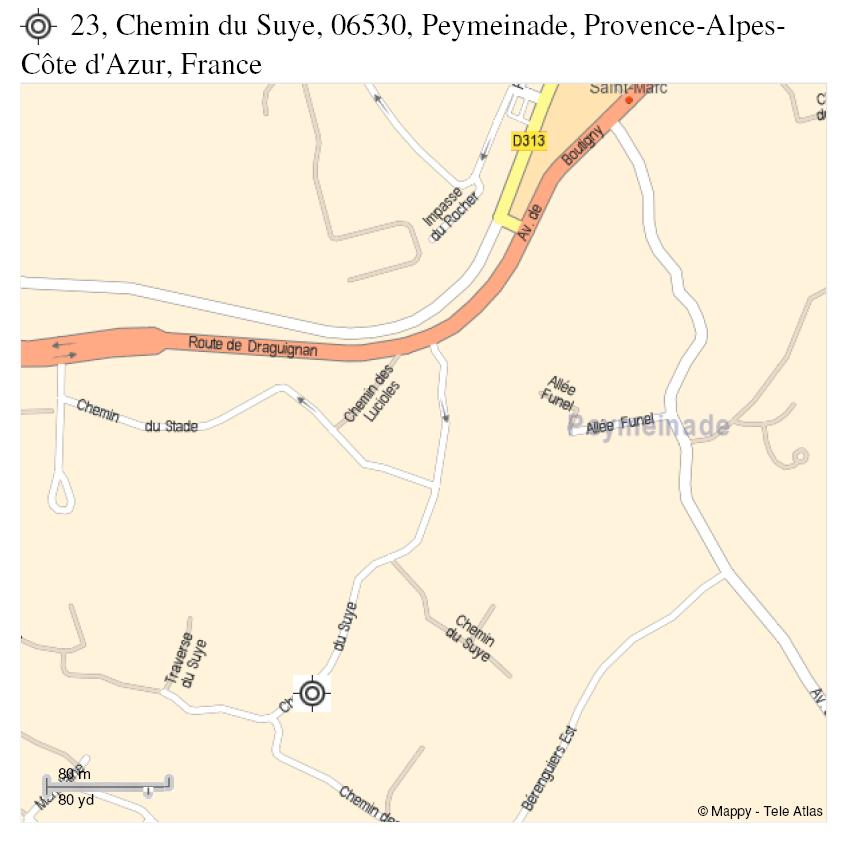 Date  Samedi 25 Mai 2024Type de CompétitionChampionnat Cote d’Azur WUSHU SANDA- SANDA LIGHTCatégories concernésPoussins, Pupilles, Benjamins, Minimes, Cadets, Juniors, Seniors etVétérans (masculins et féminins)LieuUFR STAPS 261 Bd du Mercantour, 06200 NiceDate limite d'inscriptionDimanche 19 Mai 2024Déroulementde principe08h30 – 09h30 Contrôles des compétiteurs09h45 – 10h15 Réunion / BriefingProfesseurs et responsables de club10h30 Début des compétitions11h30 – 12h00 Contrôles des compétiteursRemise des médailles au fur et à mesure de la fin des catégoriesInformation diverseTout compétiteur absent à la pesée sera considéré comme forfait.Les compétiteurs se pèsent en tenue de Sanda, sans protections. Une tolérance de 300Grammes max. est tolérée. En cas de dépassement de poids constaté à la pesée, les combattants ont droit à une pesée supplémentaire dans la limite du temps imparti.Lors du contrôle, les compétiteurs doivent présenter leur certificat médical (uniquement enSanda), pièce d’identité, passeport sportif et une autorisation parentale pour les mineurs (sur le passeport).Modalité d'envoi desinscriptions
Inscription en ligne Site internet Federal : www.ffkcompetition.frDate limite d’inscription : Mardi 07 Décembre 2021Date  Dimanche 26 Mai 2024Type de CompétitionChampionnat Cote d’Azur WUSHU TechniqueCatégories concernésPoussins, Pupilles, Benjamins, Minimes, Cadets, Juniors, Seniors etVétérans (masculins et féminins)LieuUFR STAPS 261 Bd du Mercantour, 06200 NiceDate limite d'inscriptionDimanche 19 Mai 2024Déroulement  de principe08h30 – 09h30 Contrôles des compétiteursKungfu Traditionnel – Wushu Taolu – Taijiquan (toutes catégories)09h45 – 10h00 Réunion / BriefingProfesseurs et responsables de club10h15 Début des compétitionsLa compétition Wushu Taolu se déroulera dans l’ordre suivant : par ordre    croissant de tranche d’âges (féminines puis masculins.) puis par épreuves ①Taijiquan; ②Changquan; ③Nanquan ; ④Taijijian; ⑤Jianshu ; ⑥Daoshu ;⑦Nandao ; ⑧Taijishan; ⑨Qiangshu ; ⑩Gunshu ; ⑪Nangun ; ⑫DuilianLa compétition Taijiquan se déroulera dans l’ordre suivant : par ordre croissant de tranche d’âges (féminines puis masculins.) puis par épreuves ❶Taijiquan Mains Nues ; ❷Taijiquan avec Instruments ; ❸Formes Collectives (Taolu Synchronisé Taijiquan)Podiums pour la compétition Taijiquan : un classement par épreuveLa compétition Kungfu Traditionnel se déroulera dans l’ordre suivant : par ordre croissant de tranche d’âges (féminines puis masculins.) puis par épreuves ❶Kungfu Mains Nues ; ❷Kungfu Armes Simples ; ❸Kungfu ArmesDoubles/Flexibles ; ❹Formes Collectives (Jiti)Podiums pour la compétition Kungfu Traditionnel : un classement par épreuveVers 13h Remise des médailles des PPBRemise des médailles en fin de journée (MCJSV)